Minden második, azaz 14 millió gyermek szorul életmentő segítségre Szudánban...ahol a polgárháború a világ legsúlyosabb menekültválságát okozzaTovábbi források és humanitárius segítség nélkül több gyermek halhat meg alultápláltság következtében, mint a konfliktus miatt.A polgárháború tavaly áprilisi kitörése óta Szudánban 4 millió gyermek kényszerült arra, hogy elhagyja lakóhelyét. Ez azt jelenti, hogy az elmúlt 9 hónapban naponta 13 ezer gyermeknek kellett elmenekülnie, így Szudán hivatalosan is az első helyen áll a világban, ahol a legtöbb gyereknek kell elhagynia otthonát. Megszűnt a biztonság, rengetegen elveszítették barátaikat, családtagjaikat, otthonaikat. Nem maradt más csak a reménytelenség. Jelenleg rekordszámú, 14 millió gyermek – a szudáni gyermekek több mint fele – szorul humanitárius segítségre. Gyermekek ezrei sebesültek meg, sokan életüket vesztették.  Rengeteg fiatal van kitéve a nemi erőszak és a gyermekkatonaság veszélyének, az egy évvel ezelőtti adatokhoz képest 500%-kal nőtt a gyilkosságok és a szexuális erőszakos cselekmények száma Szudánban. És ez csak a jéghegy csúcsa. Az országban ugyanis jelenleg 19 millió iskoláskorú gyermeket fenyeget annak a veszélye, hogy nem tud tanulni, mivel a legtöbb iskolát bezárták.Az UNICEF adatai szerint mindezek mellett Szudánban rekordszámú gyermek szenved súlyos alultápláltságban, amely kezelését csak humanitárius segítséggel lehet biztosítani.Becslések szerint az észak-afrikai országban idén 3,5 millió gyermeket fenyeget az éhhalál, köztük több mint 700 ezer olyan kiskorú, akinek várhatóan speciális, folyamatos és életmentő kezelésre lesz szüksége.Egyes előrejelzések szerint a következő időszakban a túlzsúfolt és egészségtelen körülmények között, menedékhelyeken élő gyermekek halálozási aránya drámaian megugorhat. A különböző betegségek terjedése különösen nagy kockázatot jelent az akkut alultápláltságban szenvedő gyermekek számára, akik egészséges társaikkal szemben akár tízszer nagyobb valószínűséggel esnek áldozatául az olyan megbetegedéseknek, mint a kanyaró vagy a kolera.Mindezen körülményeket nehezíti az is, hogy az egészségügyi dolgozók hónapok óta nem kapnak fizetést. A konfliktus sújtotta területeken az egészségügyi létesítmények több mint 70 százaléka nem működik, és a lakosság kétharmada nem jut egészségügyi ellátáshoz.Az elmúlt egy hónapban csak a kolerás megbetegedések száma több mint kétszeresére nőtt az országban: január végéig 10 ezer gyanús esetet és 300 halálesetet regisztráltak, 16 százalékban 5 év alatti gyermekek körében. A kolera mellett kanyarójárvány is pusztít azokon a területeken, ahol nagy számban élnek menekült gyermekek.„Az alultápláltság, a menekültek és a betegségek száma napról-napra növekszik. Rendkívül kevés időnk van megakadályozni azt, hogy ez a végzetes együttállás még több életet sodorjon veszélybe” – mondta Catherine Russell, az UNICEF ügyvezető igazgatója. „A szudáni gyermekeknek biztonságos, tartós és zavartalan humanitárius segítségre van szükségük a konfliktuszónákban és az országhatárokon túl is. Ahhoz viszont, hogy fenn tudjuk tartani azokat az alapvető szolgáltatásokat és rendszereket, amelyektől a gyermekek túlélése függ, nemzetközi támogatásra van szükségünk.”Az UNICEF egyedüliként látja el a súlyos alultápláltságban szenvedő szudáni gyermekeket azonnal fogyasztható terápiás élelmiszerekkel, támogatja a konfliktus sújtotta területeken rekedt gyermekek és családjaik biztonságos átjutását békés területekre, és dolgozik az alapvető szükségletek és szolgáltatások biztosításán – beleértve az ivóvizet, a létfontosságú egészségügyi ellátást, az oltásokat, a sürgősségi készleteket, a gyermekvédelmet és a mentális egészségügyi támogatást.Szeptember közepéig az UNICEF 5,1 millió embernek nyújtott egészségügyi ellátást, 2,8 millió embert látott el biztonságos ivóvízzel, és 2,9 millió gyerek alultápláltsági szűrését tette lehetővé. „Nem hagyhatjuk magukra a szudáni gyermekeket” – tette hozzá Catherine Russell. “A közel 10 hónapja tartó háború, a kivándorlás, a betegségek és a nélkülözés szörnyűséges hatással van az országban élő 24 millió gyermekre. Sürgős intézkedések és további források nélkül az ország egy teljes generációt sodorhat a szakadék szélére, amely nemcsak Szudánra, hanem az egész régióra nézve súlyos következményekkel járhat. Tűzszünetre és békére van szükség.”Segítse a szudáni gyermekekért folytatott munkánkat! Bővebb információ a https://unicef.hu/szudan honlapon található.Sajtókapcsolat:Szlankó Viola, UNICEF Magyarország gyermekvédelmi igazgató+36 1 201 4923sajto@unicef.huEredeti tartalom: UNICEF MagyarországTovábbította: Helló Sajtó! Üzleti SajtószolgálatEz a sajtóközlemény a következő linken érhető el: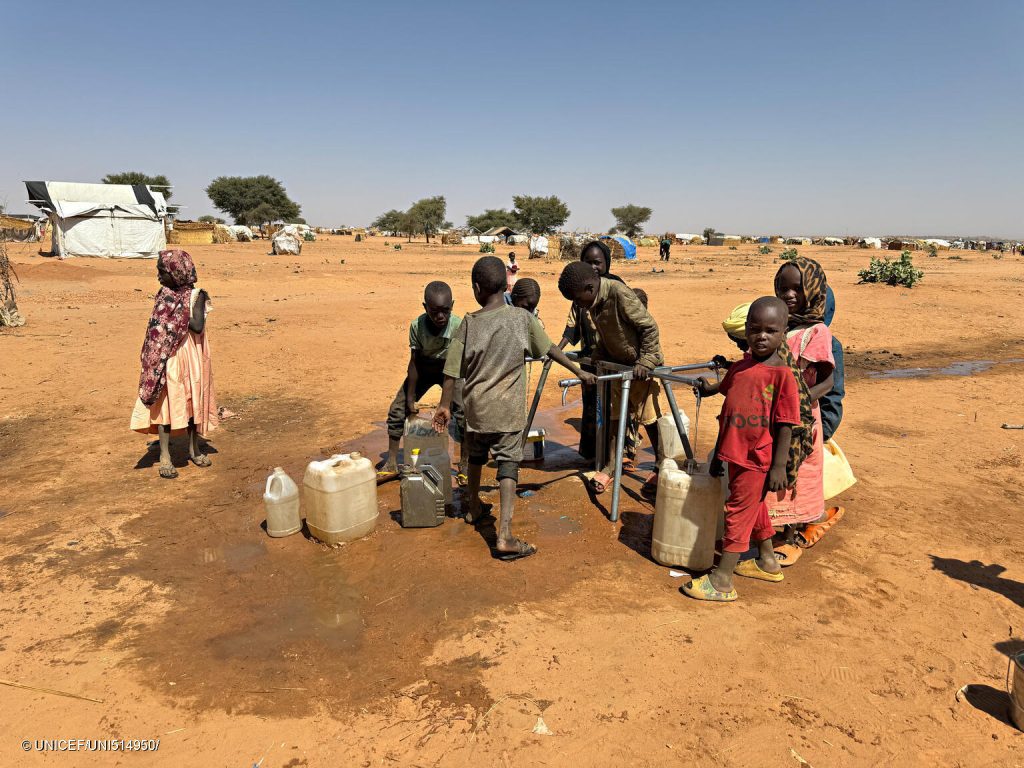 © UNICEF/UNI514950/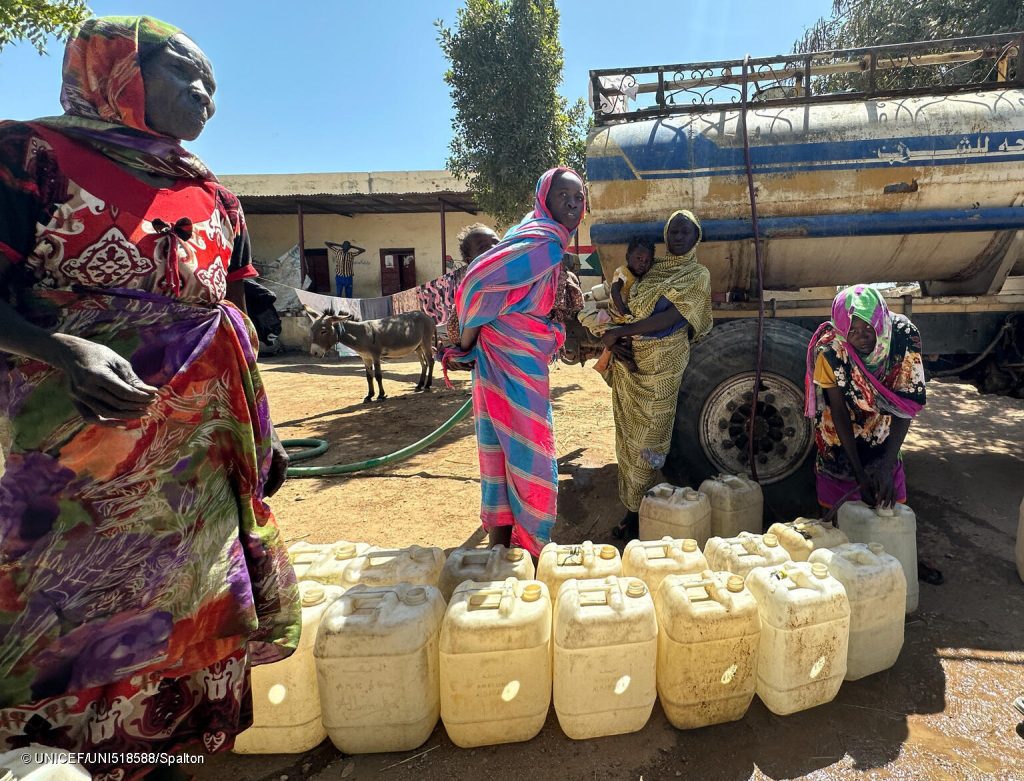 © UNICEF/UNI518588/Spalton